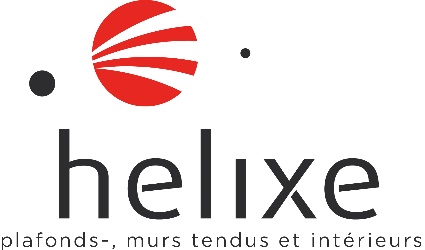 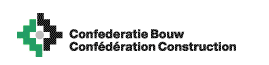 Siège social :  Assesteenweg 234 - 1742 TernatN° gratuit : 800/1.22.32www.helixe.beATTESTATIONTAUX DE TVA DE 6 % APPLICABLE AUX TRAVAUX DE RENOVATION.APPLICATION DU TAUX DE 6 % AUX TRAVAUX IMMOBILIERS EFFECTUES DANS DES LOGEMENTS PRIVES EN VERTU DES DISPOSITIONS DES ARRETES ROYAUX DU 20 OCTOBRE 1995 ET DU 19 JANVIER 2006 MODIFIANT L’ARRETE ROYAL N° 20 JUILLET 1970 FIXANT LES TAUX DE LA TAXE SUR LA VALEUR AJOUTEE ET DETERMINANT LA REPARTITION DES BIENS ET DES SERVICES SELON CES TAUX.Le soussigné : …………………………………………………………………………………….……………………………………………Demeurant à     : ………………………………………………………………………………………………………………………………Déclare que le bâtiment situé  ……..…………………………………………………………………………………..……………..……………………………………………………………..…………………………………………………………………………………………Dont il/elle est1  …………………………………………………………Année de construction bâtiment : ………………Aura effectivement été occupé depuis au moins cinq ans (à partir de 2016 c’est au moins 
10 ans) à la première date d’exigibilité de la-TVA relative aux travaux qui y seront entrepris conformément au 2 ……………….….……………….…………………………………………………………………...
                                                   qu’il/elle a signé le  …………..…………………………………………………Sera effectivement et exclusivement/principalement 3 utilisé comme logement privé après exécution des travaux.Fait à ……………………………………………………………..……. le ………………………………………………………………..Signature.A RENVOYER A L’ENTREPRENEUR QUI A EXECUTE LES TRAVAUX.1) Completer : propriétaire, locataire, usufruitier.
2) Completer : contrat d’entreprise, bon de commande, devis.
3) Biffer la mention inutile.127/109
Attestation 6 % TVA
www.confederationconstruction.be